Clarksville Elementary School PTA Winter 2019After School Program         Cool Crafts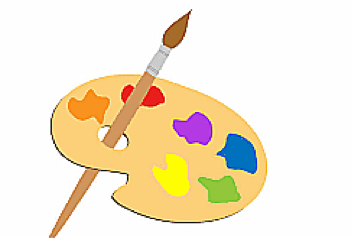 Ready to get creative and have lots of fun? Join Cool Crafts for colorful creativity. We will be using all sorts of art mediums to make a variety of arts and crafts.  All supplies included..  Teachers: Mrs. Stone and Ms. KorolevaBrought to you by the CES PTA Registration is LIMITED to a first come, first serve basis.   Important Information: When: 6 sessions – Mondays from 4:05-5:00pm:      *Jan 7, Jan 14, Feb 4, Feb  11, Feb 25, and March 4 Time: 4:05-5:00pm Who: Grades K-5 Why: Students can use their imaginations to be creative        and express themselves by using different art and        craft techniques. Cost: $130 Deadline: 4pm-Thursday, December 20th, 2018 – NO EXCEPTIONS	***Keep this half for your records***